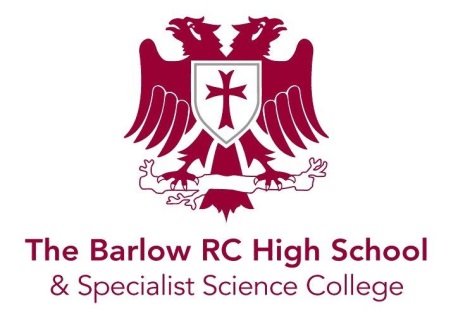 HEAD OF YEAR (Non-teaching)JOB DESCRIPTIONGRADE			Grade 6 WORKING PATTERN	35 hours per week (8:00 am – 3:30 pm), Term time only plus 5 days RESPONSIBLE TO		Pastoral Manager ACCOUNTABLE TO	Key Stage Leader/Assistant HeadteacherMAIN CONTACTSAll members of the staff team (teaching and support) as well as students, parents, members of the public and external agency workers.MAIN PURPOSE OF THE JOBTo make a major contribution to the strategies and priorities of the school by promoting and safeguarding the behaviour, health, safety, personal, social and emotional welfare of students in the allocated year group. To make a major contribution to the welfare of students within the allocated year group through the provision of appropriate support and guidance and the co-ordination of all non-academic interventions. To support the Key Stage Leader and Pastoral Manager in their daily duties. KEY TASKSThe Head of Year will work collaboratively with Key Stage Leader/Pastoral Manager and other Heads of Year to improve outcomes for students. The principal accountabilities of the role are set out below but they are not intended to reflect an exhaustive list of duties.MAIN DUTIESCreating a strong year group ethos, promoting a culture of success and high achievement for all students Maintaining a high profile around the school and with families To ensure standards of equipment, journal and uniforms are upheldLeading and supporting Year Assemblies in partnership with family tutors and the leadership groupAttending and leading Presentations, Review Days, Parents Meetings, BAR meetings and Rewards Assemblies as requiredTaking a strategic role in the behaviour of students in the year groupTaking a strategic role in the progress of students in the year groupImplementing school rewards, sanctions, policies and initiativesEnsuring that line managers and relevant parties are informed of matters pertaining to the year groupAssisting, where required, in exam invigilationLine managing family tutors within year groupLeading year team protocol and BAR meetingsChairing regular Year team meetingsFacilitating the delivery of the curriculum and behaviour modification strategies to small groups of students whilst supervising within the Internal exclusion room
Overseeing students’ personal, social & emotional welfare and providing appropriate guidanceWorking closely with tutors, key school staff, parents and outside agencies to support the personal, social and emotional welfare of students in the allocated year and work with other key staff to support, in particular, students who are underachieving Making counselling referrals internally and referrals to other outside agencies via and in close liaison with the appropriate coordinator in school.Promoting anti-bullying strategies in liaison with the Assistant Headteacher (Behaviour) and giving support and guidance on friendship and bullying issues via restorative approachesPromoting the school’s policy on safeguarding and working closely with the Designated Person for Safeguarding in respect of vulnerable individuals where appropriatePlaying a key, and sometimes leading, role in assessing/meeting the pastoral needs and overseeing support arrangements of Students in LA Care, under the guidance of the Designated PersonPlaying a key role in EHA-TAC Meetings, managed move meetings and LAC/PEP reviewsCompletion of referrals and assessment documentation, including CAFsCreating and updating student’s profile recordsWorking closely with the school nurse, SEN team and Leadership to ensure that information in school on students’ medical conditions is up to date and properly recorded and correct procedures are followed regarding giving of medication or any medical procedures carried out in schoolAnalysing first aid logs for patterns and trends and taking appropriate follow up action. Supporting In Year Admission  meetings and processesAttend and monitor managed move meetings and reviewsBeing on call and available to students in the year group throughout the day and having a visible presence around the schoolResponding to referrals to Welfare on call responseMentoring individuals and small groups of studentsInvestigating incidents, gathering statements, reporting on outcomes and implementing appropriate sanctions.To coordinate and support planned events e.g; photographs, immunisations etcMaximising student attendance and punctualityBeing pro-active in promoting good attendance and punctuality within the year including taking late detentionsMonitoring attendance and punctuality and employing appropriate intervention strategies with groups and individuals who are attendance concernsWorking closely with the Attendance Officer and other appropriate individuals to maximise attendance and reduce Persistent AbsenteesEngage in home visits in accordance with Safeguarding proceduresIn conjunction with the Attendance Officer, contact parents immediately where students are absent from ExaminationsEncouraging Positive BehaviourPromoting the Catholic values at The Barlow RC High SchoolPromoting and implementing school policies on Rewards and Sanctions and behaviour management including reporting positive indicators to familiesCelebrating and rewarding positive behaviour  Supporting specific students to achieve improvements in their behaviourFollowing up and dealing with incidents, in liaison with other Heads of Year and Leadership where appropriateSupervising the Inclusion Unit and/or the Internal Exclusion Facility as required.  Undertaking regular patrols around the school as required Overseeing student responsibilities within the year Encouraging student participation in year & school events Supporting with student leadership and student council meetings and initiativesConducting reintegration meetings with students and parents following Fixed Term ExclusionsOverseeing Head Of Year detention sanctionsInvestigating, reporting, sanctioning and mediating in bullying incidentsMonitoring and analysis of bullying logs and records, taking follow up action as appropriate. Preparing documentation for Governor’s discipline panels and Permanent exclusions in accordance with the required timescales. Initiating workshops, external speakers or presentations as a preventative and educational measure regarding key issues: Safeguarding, bullying, sexting, racism etcTo attend and be proactive on school duties before, during and after school as per the duty rota. Working with parentsBuilding, sustaining and developing a strong home: school partnership and working closely with parents and outside agencies to promote student welfareTaking a pro-active role in communicating and working with parents as partners to promote positive student  behaviours and outcomesManaging mid-term new admissions: organising appropriate assessments, setting up timetables, buddies, etc Liaising  with parents, students and other colleagues where appropriate, prior to students joining school Attending and working as part of the team organising Open evenings, Parents Evenings, Review days etc as requiredWorking with Outside AgenciesWorking collaboratively with outside agencies, as required, to promote student well-beingCompiling reports and other information on individual students for outside agencies, as requiredManagement and use of Year Records and Administrative systemsEnsuring accurate record keeping of work within the year, collectively and for individualsSharing responsibility for ensuring that data held on SIMS is accurateAccessing and using SIMS and in-school tracking systemsProviding up to date data and records on individuals and groups as required Adopting practices needed for the success of this role.  This will include:Promoting an inclusive culture ensuring that opportunities are provided for all studentsSupporting the extended services, ECM and Community Cohesion Oversight and implementation of School Core Values, Behaviour policy & procedures within the year group and across the schoolAttending relevant training and Inset sessions related to the role
Everyone who works at The Barlow RC High School has the responsibility for promoting the safeguarding and welfare of children. HEAD OF YEAR (NON-TEACHING)PERSON SPECIFICATIONExperienceExperience of working with students/young people and their familiesExperience of providing pastoral careExperience of providing intervention programmesExperience of dealing with difficult and challenging situationsKnowledgeKnowledge and awareness of issues and factors related to underachievement and barriers to learning and participationKnowledge of building effective one-to-one mentoringA knowledge of current educational issues especially in relation to pastoral care and child protectionA clear understanding of pastoral and student guidance and support issues in schools.Training in safeguarding or counselling  would be an advantageSkills and AbilitiesExcellent communication skills, both written and verbal with the ability to communicate effectively with a wide range of audiences including school staff, students, parents and outside agenciesAbility to build effective relationships with students and young people and develop strategies to remove barriers to learning Ability to work as part of a teamAbility to inspire and motivate students across the school to achieve their potential, leading by exampleAbility to maintain complete confidentiality and act with sensitivity and discretion at all times.Ability to keep calm under pressureAbility to analyse and use dataAbility to organise work, prioritise tasks and manage  time effectivelyOtherFlexibility to adapt to changing workload demands and new school challengesCommitment to equal opportunitiesA willingness to apply for an Enhanced DBS checkA willingness to undertake additional training, keep up to date with developments and changes in good practice. 